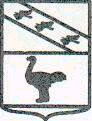 Администрация города ЛьговаКурской областиРАСПОРЯЖЕНИЕ           от    31.12.2019          №  727-рОб утверждении плана контрольных мероприятий по внутреннему муниципальному финансовому контролю в сфере закупок на 2020 год	В соответствии с Порядком осуществления контроля за соблюдением Федерального закона « О контрактной системе в сфере закупок товаров, работ, услуг для обеспечения государственных и муниципальных нужд» органом (должностным лицом) внутреннего муниципального финансового контроля Администрации города Льгова Курской области, утвержденным Постановлением Администрации города Льгова Курской области от 04.10.2018 года №1006:Утвердить план контрольных мероприятий по внутреннему муниципальному финансовому контролю в сфере закупок  на 2020 год (приложение № 1).Контроль  за исполнением настоящего распоряжения оставляю за собой.Распоряжение вступает в силу со дня его подписания и подлежит размещению на официальном сайте муниципального образования «Город Льгов» Курской области в сети «Интернет».Глава города			                   				В.В. ВоробьёвПЛАН КОНТРОЛЬНЫХ МЕРОПРИЯТИЙ Администрации города Льгова по внутреннему муниципальному финансовому контролю в сфере закупок на 2020 годПриложение № 1Утверждено                                                                                                              распоряжением Администрации города Льгова                                                                                                                                       от 31.12.2019 №     727-р             № п/пНаименование субъекта проверкиИНН субъекта проверкиАдрес местонахождения субъекта проверки Тема контрольного мероприятияМесяц начала проведения проверки/проверяемый период Срок проведения1.Муниципальное бюджетное учреждение дополнительного образования « Дом детского творчества  г. Льгова»4613010848г. Льгов, ул. Комсомольская, 49/77Соблюдение законодательства о контрактной системе в сфере закупок товаров, работ, услуг для обеспечения муниципальных нужд.Февраль/01.01.2019 - 31.12.2019 г.20 рабочих дней 2.Муниципальное бюджетное общеобразовательное учреждение « Средняя общеобразовательная школа № 3 г. Льгова»4613005157г. Льгов, ул. К. Маркса, 33Соблюдение законодательства о контрактной системе в сфере закупок товаров, работ, услуг для обеспечения муниципальных нужд.Сентябрь/01.01.2019-31.08.2020г.20 рабочих дней